Mysłowice, 07.04.2015r.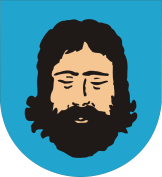 BEZPŁATNE SZCZEPIENIA p/ HPV  W RAMACH: „Programu profilaktyki zakażeń wirusem brodawczaka ludzkiego (HPV) w Mieście Mysłowice na lata 2015 - 2020”Szanowni Państwo,Miło jest nam poinformować, że Prezydent Miasta Mysłowice wraz z Radą  podjęli w tym roku decyzję o wdrożeniu programu profilaktyki zakażeń wirusem HPV, finansując z budżetu Miasta szczepienia profilaktyczne przeciwko zakażeniom wirusem brodawczaka ludzkiego, przeznaczone dla dziewczynek z rocznika 2001, zamieszkałych na terenie Mysłowic.Wirus HPV odpowiada za różne przednowotworowe i nowotworowe zmiany na błonach śluzowych narządów płciowych i innych okolic ciała. W skali całego świata rak szyjki macicy jest drugim, co do częstości rakiem, który dotyka młode kobiety. W Polsce zapada na ten typ nowotworu ponad 3 600 kobiet rocznie, z czego umiera, co roku około 2 000 – jest to jeden z najwyższych wskaźników umieralności w Europie. Wiele krajów europejskich zdecydowało już o finansowaniu szczepień przeciw HPV ze środków publicznych. Również w Polsce, niektóre samorządy, aktywnie działające na rzecz profilaktyki zdrowotnej, postanowiły z własnego budżetu sfinansować te szczepienia.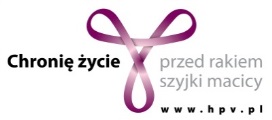 SERDECZNIE  ZAPRASZAMY  RODZICÓW CHŁOPCÓW I DZIEWCZYNEK NA SPOTKANIE EDUKACYJNO – INFORMACYJNE Z LEKARZEM GINEKOLOGIEM, które odbędzie się:DNIA 13 KWIETNIA 2015 r.  o godz. 17.45w Zespole Szkół Ogólnokształcących w Mysłowicach, ul. Adama Mickiewicza 6-8.W trakcie spotkania będzie można uzyskać dodatkowe informacje na temat profilaktyki zakażeń wirusem HPV (zakażenie dotyczy zarówno dziewczynek jak i chłopców) oraz samej szczepionki. Szczepienia odbywać się będą w placówkach oświatowych, do których uczęszczają dziewczynki, według poniższego harmonogramu:I DAWKA – kwiecień/maj 2015             II DAWKA – czerwiec 2015          III DAWKA – październik 2015Szczepienia są dobrowolne, ale do zaszczepienia Państwa Córki niezbędna jest zgoda rodziców. Należy wypełnić formularz, który otrzymali Państwo z tym listem i przekazać go na spotkaniu lub do wychowawcy klasy najpóźniej do dnia 17 kwietnia 2015r.Realizator szczepień: FUNDACJA „UNIA BRACKA”  Kontakt: tel. 32 240 10 65   www.uniabracka.pl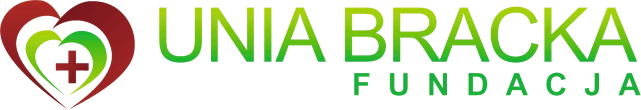 